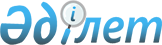 Об установлении ограничительных мероприятий
					
			Утративший силу
			
			
		
					Решение акима Кызылсуского сельского округа Хромтауского района Актюбинской области от 21 мая 2020 года № 5. Зарегистрировано Департаментом юстиции Актюбинской области 25 мая 2020 года № 7133. Утратило силу решением акима Кызылсуского сельского округа Хромтауского района Актюбинской области от 11 ноября 2020 года № 12
      Сноска. Утратило силу решением акима Кызылсуского сельского округа Хромтауского района Актюбинской области от 11.11.2020 № 12 (вводится в действие со дня его первого официального опубликования).
      В соответствии со статьей 35 Закона Республики Казахстан от 23 января 2001 года "О местном государственном управлении и самоуправлении в Республике Казахстан", статьей 10-1 Закона Республики Казахстан от 10 июля 2002 года "О ветеринарии", на основании представления главного государственного ветеринарно-санитарного инспектора Хромтауской районной территориальной инспекции Комитета ветеринарного контроля и надзора Министерства сельского хозяйства Республики Казахстан от 28 января 2020 года № 15-4/78, аким Кызылсуского сельского округа РЕШИЛ:
      1. Установить ограничительные мероприятия на территории товарищества с ограниченной ответственностью "Chromtau Beef", расположенного в Кызылсуском сельском округе Хромтауского района, в связи с выявлением заболевания бруцеллез среди крупного рогатого скота.
      2. Государственному учреждению "Аппарат акима Кызылсуского сельского округа Хромтауского района Актюбинской области" в установленном законодательством порядке обеспечить:
      1) государственную регистрацию настоящего решения в Департаменте юстиции Актюбинской области;
      2) размещение настоящего решения на интернет-ресурсе акимата Хромтауского района после его официального опубликования.
      3. Контроль за исполнением настоящего решения оставляю за собой.
      4. Настоящее решение вводится в действие со дня его первого официального опубликования.
					© 2012. РГП на ПХВ «Институт законодательства и правовой информации Республики Казахстан» Министерства юстиции Республики Казахстан
				
      Аким сельского округа 

А. Кушмагамбетов
